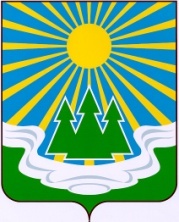 МУНИЦИПАЛЬНОЕ ОБРАЗОВАНИЕ«СВЕТОГОРСКОЕ ГОРОДСКОЕ ПОСЕЛЕНИЕ»ВЫБОРГСКОГО РАЙОНА ЛЕНИНГРАДСКОЙ ОБЛАСТИСОВЕТ ДЕПУТАТОВ третьего созываРЕШЕНИЕот 18 августа 2020 г.                   №  27Об исполнении бюджетамуниципального образования«Светогорское городское поселение»Выборгского районаЛенинградской областиза 2019 год	Заслушав отчет главы администрации муниципального образования «Светогорское городское поселение» Выборгского района Ленинградской области Давыдова С.В. об исполнении бюджета муниципального образования «Светогорское городское поселение» Выборгского района Ленинградской области за 2019 год, в соответствии с частью 5 статьи 264.2 Бюджетного кодекса Российской Федерации, совет депутатовР Е Ш И Л:            1. Утвердить отчет об исполнении бюджета муниципального образования «Светогорское городское поселение» Выборгского района Ленинградской области за 
2019 год по доходам в сумме 217 652,9 тысяч рублей и по расходам в сумме 211 500,4 тысяч рублей с превышением доходов над расходами (профицит местного бюджета) в сумме 6 152,5 тысяч рублей и со следующими показателями:	1)   по доходам бюджета муниципального образования «Светогорское городское поселение» Выборгского района Ленинградской области по кодам классификации доходов бюджета согласно приложению 1;	2)  по расходам бюджета муниципального образования «Светогорское городское поселение» Выборгского района Ленинградской области по разделам и подразделам классификации расходов бюджета согласно приложению 2;	3)  по расходам бюджета муниципального образования «Светогорское городское поселение» Выборгского района Ленинградской области по ведомственной структуре расходов бюджета согласно приложению 3;	4)  по источникам финансирования дефицита бюджета муниципального образования «Светогорское городское поселение» Выборгского района Ленинградской области по кодам классификации источников финансирования дефицита бюджета согласно приложению 4;2. Утвердить сведения о численности муниципальных служащих органов местного самоуправления, работников муниципальных учреждений и фактических расходах на оплату их труда за 2019 год согласно приложению 5.3. Опубликовать настоящее Решение в газете «Вуокса», в сетевом издании «Официальный вестник муниципальных правовых актов органов местного самоуправления муниципального образования «Выборгский район» Ленинградской области» (npavrlo.ru) и разместить на официальном сайте МО "Светогорское городское поселение" (mo-svetogorsk.ru).4. Настоящее решение вступает в силу после его официального опубликования в газете «Вуокса».Глава муниципального образования
«Светогорское городское поселение»                                                                 И.В. Иванова Рассылка: дело, администрация, прокуратура, газета «Вуокса», Официальный вестник, официальный сайтПриложение №4к проекту решению совета депутатовМО «Светогорское городское поселение»от 18.08.2020 г. № 27 ИСТОЧНИКИФИНАНСИРОВАНИЯ ДЕФИЦИТА БЮДЖЕТА МУНИЦИПАЛЬНОГО ОБРАЗОВАНИЯ «СВЕТОГОРСКОЕ ГОРОДСКОЕ ПОСЕЛЕНИЕ» ВЫБОРГСКОГО РАЙОНА ЛЕНИНГРАДСКОЙ ОБЛАСТИ ПО КОДАМ КЛАССИФИКАЦИИ ИСТОЧНИКОВ ФИНАНСИРОВАНИЯ ДЕФИЦИТА БЮДЖЕТА 
ЗА 2019 ГОД(тысяч рублей)Приложение №5к проекту решения совета депутатовМО «Светогорское городское поселение»от 18.08.220 г. № 27СВЕДЕНИЯО ЧИСЛЕННОСТИ МУНИЦИПАЛЬНЫХ СЛУЖАЩИХ ОРГАНОВМЕСТНОГО САМОУПРАВЛЕНИЯ, РАБОТНИКОВ МУНИЦИПАЛЬНЫХ УЧРЕЖДЕНИЙ И ФАКТИЧЕСКИХ РАСХОДОВ НА ОПЛАТУ ИХ ТРУДА 
ЗА 2019 ГОД										(тысяч рублей)Приложение №1Приложение №1Приложение №1к проекту решения совета депутатовк проекту решения совета депутатовк проекту решения совета депутатовМО «Светогорское городское поселение»МО «Светогорское городское поселение»МО «Светогорское городское поселение»от 18.08.2020 г. № 27 от 18.08.2020 г. № 27 от 18.08.2020 г. № 27 ДОХОДЫ   БЮДЖЕТАДОХОДЫ   БЮДЖЕТАДОХОДЫ   БЮДЖЕТАМУНИЦИПАЛЬНОГО ОБРАЗОВАНИЯ «СВЕТОГОРСКОЕ ГОРОДСКОЕ ПОСЕЛЕНИЕ» ВЫБОРГСКОГО РАЙОНА ЛЕНИНГРАДСКОЙ ОБЛАСТИМУНИЦИПАЛЬНОГО ОБРАЗОВАНИЯ «СВЕТОГОРСКОЕ ГОРОДСКОЕ ПОСЕЛЕНИЕ» ВЫБОРГСКОГО РАЙОНА ЛЕНИНГРАДСКОЙ ОБЛАСТИМУНИЦИПАЛЬНОГО ОБРАЗОВАНИЯ «СВЕТОГОРСКОЕ ГОРОДСКОЕ ПОСЕЛЕНИЕ» ВЫБОРГСКОГО РАЙОНА ЛЕНИНГРАДСКОЙ ОБЛАСТИПО КОДАМ КЛАССИФИКАЦИИ ДОХОДОВ БЮДЖЕТОВ  ПО КОДАМ КЛАССИФИКАЦИИ ДОХОДОВ БЮДЖЕТОВ  ПО КОДАМ КЛАССИФИКАЦИИ ДОХОДОВ БЮДЖЕТОВ  ЗА 2019 ГОДЗА 2019 ГОДЗА 2019 ГОД(тысяч рублей)(тысяч рублей)(тысяч рублей)Код бюджетной классификацииНаименование доходовИсполнено         1231 00 00000 00 0000 000Налоговые и неналоговые доходы                132 010,3   1 01 00000 00 0000 000Налоги на прибыль, доходы                  58 825,3   1 01 02000 01 0000 110Налог на доходы физических лиц                  58 825,3   1 01 02010 01 0000 110Налог на доходы физических лиц с доходов, источником которых является налоговый агент, за исключением доходов, в отношении которых исчисление и уплата налога осуществляется в соответствии со статьями 227, 227.1 и 228 Налогового кодекса Российской Федерации                    56 096,1   1 01 02020 01 0000 110Налог на доходы физических лиц с доходов, полученных от осуществления деятельности физическими лицами, зарегистрированными в качестве индивидуальных предпринимателей, нотариусов, занимающихся частной практикой, адвокатов, учредивших адвокатские кабинеты и других лиц, занимающихся частной практикой в соответствии со статьей 227 Налогового кодекса Российской Федерации                         185,6   1 01 02030 01 0000 110Налог на доходы физических лиц с доходов, полученных физическими лицами в соответствии со статьей 228 Налогового кодекса Российской Федерации                      2 543,6   1 03 00000 00 0000 000Налоги на товары (работы, услуги), реализуемые на территории Российской Федерации                     3 399,7   1 03 02000 01 0000 110Акцизы по подакцизным товарам (продукции), производимым на территории Российской Федерации                    3 399,7   1 03 02230 01 0000 110Доходы от уплаты акцизов на дизельное топливо, подлежащие распределению между бюджетами субъектов Российской Федерации и местными бюджетами с учетом установленных дифференцированных нормативов отчислений в местные бюджеты                      1 547,5   1 03 02240 01 0000 110Доходы от уплаты акцизов на моторные масла для дизельных и (или) карбюраторных (инжекторных) двигателей, подлежащие распределению между бюджетами субъектов Российской Федерации и местными бюджетами с учетом установленных дифференцированных нормативов отчислений в местные бюджеты                           11,4   1 03 02250 01 0000 110Доходы от уплаты акцизов на автомобильный бензин, подлежащие распределению между бюджетами субъектов Российской Федерации и местными бюджетами с учетом установленных дифференцированных нормативов отчислений в местные бюджеты                      2 067,4   1 03 02260 01 0000 110Доходы от уплаты акцизов на прямогонный бензин, подлежащие распределению между бюджетами субъектов Российской Федерации и местными бюджетами с учетом установленных дифференцированных нормативов отчислений в местный бюджет-226,601 05 00000 00 0000 000Налоги на совокупный доход                          16,9   1 05 03010 01 0000 110Единый сельскохозяйственный налог                           16,9   1 06 00000 00 0000 000Налоги на имущество                     9 983,4   1 06 01000 00 0000 110Налог на имущество физических лиц                    1 609,8   1 06 01030 13 0000 110Налог на имущество физических лиц, взимаемый по ставкам, применяемым к объектам налогообложения, расположенным в границах городских поселений                      1 609,8   1 06 06000 00 0000 110Земельный налог                    8 373,6   1 06 06033 13 0000 110Земельный налог с организаций, обладающих земельным участком, расположенным в границах городских поселений                      7 531,1   1 06 06043 13 0000 110Земельный налог с физических лиц, обладающих земельным участком, расположенным в границах городских поселений                         842,5   1 11 00000 00 0000 000Доходы от использования имущества, находящегося в государственной и муниципальной собственности                  35 862,1   1 11 00000 00 0000 000Доходы от использования имущества, находящегося в государственной и муниципальной собственности                  35 862,1   1 11 05000 00 0000 120Доходы, получаемые в виде арендной либо иной платы за передачу в возмездное пользование государственного и муниципального имущества (за исключением имущества бюджетных и автономных учреждений, а также имущества государственных и муниципальных унитарных предприятий, в том числе казенных)                  26 701,5   1 11 05013 13 0000 120Доходы, получаемые в виде арендной платы за земельные участки, государственная собственность на которые не разграничена и которые расположены в границах городских поселений, а также средства от продажи права на заключение договоров аренды указанных земельных участков                    22 868,2   1 11 05075 13 0000 120Доходы от сдачи в аренду имущества, составляющего казну городских поселений (за исключением земельных участков)                      3 833,3   1 11 09000 00 0000 120Прочие доходы от использования имущества и прав, находящихся в государственной и муниципальной собственности (за исключением имущества бюджетных и автономных учреждений, а также имущества государственных и муниципальных унитарных предприятий, в том числе казенных)                    9 160,6   1 11 09045 13 0000120Прочие поступления от использования имущества, находящегося в собственности городских поселений (за исключением имущества муниципальных бюджетных и автономных учреждений, а также имущества муниципальных унитарных предприятий, в том числе казенных)                      9 160,6   1 13 00000 00 0000 000Доходы от оказания платных услуг и компенсации затрат государства                          57,5   1 13 02000 00 0000 130Доходы от компенсации затрат государства                          57,5   1 13 02995 13 0000 130Прочие доходы от компенсации затрат бюджетов городских поселений                           57,5   1 14 00000 00 0000 000Доходы от продажи материальных и нематериальных активов                  22 490,5   1 14 01000 00 0000 410Доходы от продажи квартир                       512,0   1 14 01050 13 0000 410Доходы от продажи квартир, находящихся в собственности городских поселений                         512,0   1 14 02000 00 0000 000Доходы от реализации имущества, находящегося в государственной и муниципальной собственности (за исключением движимого имущества бюджетных и автономных учреждений, а также имущества государственных и муниципальных унитарных предприятий, в том числе казенных)                  21 264,5   1 14 02050 13 0000 410Доходы от реализации имущества, находящегося в собственности городских поселений (за исключением движимого имущества муниципальных бюджетных и автономных учреждений, а также имущества муниципальных унитарных предприятий, в том числе казенных), в части реализации основных средств по указанному имуществу                    21 264,5   1 14 06000 00 0000 430Доходы от продажи земельных участков, находящихся в государственной и муниципальной собственности                        714,0   1 14 06013 13 0000 430Доходы от продажи земельных участков, государственная собственность на которые не разграничена и которые расположены в границах городских поселений                         714,0   1 16 00000 00 0000 000Штрафы, санкции, возмещение ущерба                        143,8   1 16 33000 0000 00 140Денежные взыскания (штрафы) за нарушение законодательства Российской Федерации о контрактной системе в сфере закупок товаров, работ, услуг для обеспечения государственных и муниципальных нужд                            3,9   1 16 33050 1300 00 140Денежные взыскания (штрафы) за нарушение законодательства Российской Федерации о контрактной системе в сфере закупок товаров, работ, услуг для обеспечения государственных и муниципальных нужд для нужд городских поселений                             3,9   1 16 51000 02 0000 140Денежные взыскания (штрафы), установленные законом субъектов Российской Федерации за несоблюдение муниципальных правовых актов                          15,8   1 16 51040 02 0000 140Денежные взыскания (штрафы), установленные законом субъектов Российской Федерации за несоблюдение муниципальных правовых актов, зачисляемые в бюджет поселений                            15,8   1 16 90000 00 0000 140Прочие поступления от денежных взысканий (штрафов) и иных сумм в возмещение ущерба                       124,1   1 16 90050 13 0000 140Прочие поступления от денежных взысканий (штрафов) и иных сумм в возмещение ущерба, зачисляемые в бюджеты городских поселений                         124,1   1 17 00000 00 0000 000Прочие неналоговые доходы                     1 231,1   1 17 05000 00 0000 180Прочие неналоговые доходы                    1 231,1   1 17 05050 13 0000 180Прочие неналоговые доходы бюджетов городских поселений                      1 231,1   2 00 00000 00 0000 000Безвозмездные поступления                  85 642,6   2 02 00000 00 0000 000Безвозмездные поступления от других бюджетов бюджетной системы Российской Федерации                  85 640,1   2 02 10000 00 0000 150Дотации бюджетам субъектов Российской Федерации                   46 299,5   2 02 15001 13 0000 150Дотации бюджетам городских поселений на выравнивание бюджетной обеспеченности                    46 299,5   2 02 20000 00 0000 150Субсидии бюджетам бюджетной системы Российской Федерации (межбюджетные субсидии)                  34 235,3   2 02 20216 13 0000 150Субсидии бюджетам городских поселений на осуществление дорожной деятельности в отношении автомобильных дорог общего пользования, а также капитального ремонта и ремонта дворовых территорий многоквартирных домов, проездов к дворовым территориям многоквартирных домов населенных пунктов                    11 495,6   2 02 25555 13 0000 150  Субсидии бюджетам городских поселений на реализацию программ формирования современной городской среды                      5 000,0   2 02  29999 13 0000 150Прочие субсидии бюджетам городских поселений                    17 739,7   2 02 30000 00 0000 150Субвенции бюджетам бюджетной системы Российской Федерации                     2 485,5   2 02 30024 13 0000 150Субвенции бюджетам городских поселений на выполнение передаваемых полномочий субъектов Российской Федерации                      1 650,8   2 02 35118 13 0000 150Субвенции бюджетам городских поселений на осуществление первичного воинского учета на территориях, где отсутствуют военные комиссариаты                         834,7   2 02 40000 00 0000 150Иные межбюджетные трансферты                     2 619,8   2 02 45550 13 0000 150  Межбюджетные трансферты, передаваемые бюджетам городских поселений за достижение показателей деятельности органов исполнительной власти субъектов Российской Федерации                         339,8   2 02 49999 13 0000 150Прочие межбюджетные трансферты, передаваемые бюджетам городских поселений                      2 280,0   2 18 00000 00 0000 000Доходы бюджетов бюджетной системы Российской Федерации от возврата бюджетами бюджетной системы Российской Федерации остатков субсидий, субвенций и иных межбюджетных трансфертов, имеющих целевое назначение, прошлых лет                             2,5   2 18 00000 13 0000 150Доходы бюджетов городских поселений от возврата бюджетами бюджетной системы Российской Федерации остатков субсидий, субвенций и иных межбюджетных трансфертов, имеющих целевое назначение, прошлых лет, а также от возврата организациями остатков субсидий прошлых лет                            2,5   2 18 05000 13 0000 150Доходы бюджетов городских поселений от возврата организациями остатков субсидий прошлых лет                             2,5   ВСЕГО ДОХОДОВ                217 652,9   Приложение №2Приложение №2Приложение №2Приложение №2к проекту решения совета депутатовк проекту решения совета депутатовк проекту решения совета депутатовк проекту решения совета депутатовМО «Светогорское городское поселение»МО «Светогорское городское поселение»МО «Светогорское городское поселение»МО «Светогорское городское поселение»от 18.08.2020 г. № 27ПОКАЗАТЕЛИ ИСПОЛНЕНИЯ БЮДЖЕТАПОКАЗАТЕЛИ ИСПОЛНЕНИЯ БЮДЖЕТАПОКАЗАТЕЛИ ИСПОЛНЕНИЯ БЮДЖЕТАПОКАЗАТЕЛИ ИСПОЛНЕНИЯ БЮДЖЕТАМУНИЦИПАЛЬНОГО ОБРАЗОВАНИЯ МУНИЦИПАЛЬНОГО ОБРАЗОВАНИЯ МУНИЦИПАЛЬНОГО ОБРАЗОВАНИЯ МУНИЦИПАЛЬНОГО ОБРАЗОВАНИЯ «СВЕТОГОРСКОЕ ГОРОДСКОЕ ПОСЕЛЕНИЕ»«СВЕТОГОРСКОЕ ГОРОДСКОЕ ПОСЕЛЕНИЕ»«СВЕТОГОРСКОЕ ГОРОДСКОЕ ПОСЕЛЕНИЕ»«СВЕТОГОРСКОЕ ГОРОДСКОЕ ПОСЕЛЕНИЕ»ВЫБОРГСКОГО РАЙОНА ЛЕНИНГРАДСКОЙ ОБЛАСТИВЫБОРГСКОГО РАЙОНА ЛЕНИНГРАДСКОЙ ОБЛАСТИВЫБОРГСКОГО РАЙОНА ЛЕНИНГРАДСКОЙ ОБЛАСТИВЫБОРГСКОГО РАЙОНА ЛЕНИНГРАДСКОЙ ОБЛАСТИПО РАЗДЕЛАМ И ПОДРАЗДЕЛАМ КЛАССИФИКАЦИИ РАСХОДОВПО РАЗДЕЛАМ И ПОДРАЗДЕЛАМ КЛАССИФИКАЦИИ РАСХОДОВПО РАЗДЕЛАМ И ПОДРАЗДЕЛАМ КЛАССИФИКАЦИИ РАСХОДОВПО РАЗДЕЛАМ И ПОДРАЗДЕЛАМ КЛАССИФИКАЦИИ РАСХОДОВБЮДЖЕТА ЗА 2019 ГОДБЮДЖЕТА ЗА 2019 ГОДБЮДЖЕТА ЗА 2019 ГОДБЮДЖЕТА ЗА 2019 ГОД(тысяч рублей)НаименованиеКодыКоды Исполнено      Наименованиеразделаподраздела Исполнено      1234Общегосударственные вопросы010053 808,2Функционирование высшего должностного лица субъекта Российской Федерации и муниципального образования01021 624,4Функционирование законодательных (представительных) органов государственной власти и представительных органов муниципальных образований010342,4Функционирование Правительства Российской Федерации, высших исполнительных органов государственной власти субъектов Российской Федерации, местных администраций010423 600,0Обеспечение деятельности финансовых, налоговых и таможенных органов и органов финансового (финансово-бюджетного) надзора010686,1Обеспечение проведения выборов и референдумов01071 022,2Другие общегосударственные вопросы011327 433,1Национальная оборона0200834,7Мобилизационная и вневойсковая подготовка0203834,7Национальная безопасность и правоохранительная деятельность03003 908,8Защита населения и территории от чрезвычайных ситуаций природного и техногенного характера, гражданская оборона0309829,0Обеспечение пожарной безопасности0310839,0Другие вопросы в области национальной безопасности и правоохранительной деятельности03142 240,8Национальная экономика040019 599,2Дорожное хозяйство (дорожные фонды)040917 677,8Связь и информатика04101 846,9Другие вопросы в области национальной экономики041274,5Жилищно-коммунальное хозяйство050068 347,2Жилищное хозяйство05015 972,2Коммунальное хозяйство050214 556,1Благоустройство050347 818,9Образование0700890,2Молодежная политика0707890,2Культура, кинематография080033 512,5Культура080133 512,5Социальная политика10012 928,2Пенсионное обеспечение10012 928,2Физическая культура и спорт11008 871,4Физическая культура11018 871,4Межбюджетные трансферты общего характера бюджетам бюджетной системы Российской Федерации140018 800,0Прочие межбюджетные трансферты общего характера140318 800,0ВСЕГО211 500,4Приложение №3Приложение №3Приложение №3Приложение №3Приложение №3Приложение №3Приложение №3к проекту решения совета депутатовк проекту решения совета депутатовк проекту решения совета депутатовк проекту решения совета депутатовк проекту решения совета депутатовк проекту решения совета депутатовк проекту решения совета депутатовМО «Светогорское городское поселение»МО «Светогорское городское поселение»МО «Светогорское городское поселение»МО «Светогорское городское поселение»МО «Светогорское городское поселение»МО «Светогорское городское поселение»МО «Светогорское городское поселение»от 18.08.2020 г. № 27от 18.08.2020 г. № 27от 18.08.2020 г. № 27от 18.08.2020 г. № 27от 18.08.2020 г. № 27от 18.08.2020 г. № 27от 18.08.2020 г. № 27ПОКАЗАТЕЛИ ИСПОЛНЕНИЯ БЮДЖЕТАПОКАЗАТЕЛИ ИСПОЛНЕНИЯ БЮДЖЕТАПОКАЗАТЕЛИ ИСПОЛНЕНИЯ БЮДЖЕТАПОКАЗАТЕЛИ ИСПОЛНЕНИЯ БЮДЖЕТАПОКАЗАТЕЛИ ИСПОЛНЕНИЯ БЮДЖЕТАПОКАЗАТЕЛИ ИСПОЛНЕНИЯ БЮДЖЕТАПОКАЗАТЕЛИ ИСПОЛНЕНИЯ БЮДЖЕТАМУНИЦИПАЛЬНОГО ОБРАЗОВАНИЯМУНИЦИПАЛЬНОГО ОБРАЗОВАНИЯМУНИЦИПАЛЬНОГО ОБРАЗОВАНИЯМУНИЦИПАЛЬНОГО ОБРАЗОВАНИЯМУНИЦИПАЛЬНОГО ОБРАЗОВАНИЯМУНИЦИПАЛЬНОГО ОБРАЗОВАНИЯМУНИЦИПАЛЬНОГО ОБРАЗОВАНИЯ«СВЕТОГОРСКОЕ ГОРОДСКОЕ ПОСЕЛЕНИЕ»«СВЕТОГОРСКОЕ ГОРОДСКОЕ ПОСЕЛЕНИЕ»«СВЕТОГОРСКОЕ ГОРОДСКОЕ ПОСЕЛЕНИЕ»«СВЕТОГОРСКОЕ ГОРОДСКОЕ ПОСЕЛЕНИЕ»«СВЕТОГОРСКОЕ ГОРОДСКОЕ ПОСЕЛЕНИЕ»«СВЕТОГОРСКОЕ ГОРОДСКОЕ ПОСЕЛЕНИЕ»«СВЕТОГОРСКОЕ ГОРОДСКОЕ ПОСЕЛЕНИЕ»ВЫБОРГСКОГО РАЙОНА ЛЕНИНГРАДСКОЙ ОБЛАСТИВЫБОРГСКОГО РАЙОНА ЛЕНИНГРАДСКОЙ ОБЛАСТИВЫБОРГСКОГО РАЙОНА ЛЕНИНГРАДСКОЙ ОБЛАСТИВЫБОРГСКОГО РАЙОНА ЛЕНИНГРАДСКОЙ ОБЛАСТИВЫБОРГСКОГО РАЙОНА ЛЕНИНГРАДСКОЙ ОБЛАСТИВЫБОРГСКОГО РАЙОНА ЛЕНИНГРАДСКОЙ ОБЛАСТИВЫБОРГСКОГО РАЙОНА ЛЕНИНГРАДСКОЙ ОБЛАСТИПО ВЕДОМСТВЕННОЙ СТРУКТУРЕ РАСХОДОВПО ВЕДОМСТВЕННОЙ СТРУКТУРЕ РАСХОДОВПО ВЕДОМСТВЕННОЙ СТРУКТУРЕ РАСХОДОВПО ВЕДОМСТВЕННОЙ СТРУКТУРЕ РАСХОДОВПО ВЕДОМСТВЕННОЙ СТРУКТУРЕ РАСХОДОВПО ВЕДОМСТВЕННОЙ СТРУКТУРЕ РАСХОДОВПО ВЕДОМСТВЕННОЙ СТРУКТУРЕ РАСХОДОВБЮДЖЕТА ЗА 2019 ГОДБЮДЖЕТА ЗА 2019 ГОДБЮДЖЕТА ЗА 2019 ГОДБЮДЖЕТА ЗА 2019 ГОДБЮДЖЕТА ЗА 2019 ГОДБЮДЖЕТА ЗА 2019 ГОДБЮДЖЕТА ЗА 2019 ГОД(тысяч рублей)(тысяч рублей)(тысяч рублей)(тысяч рублей)(тысяч рублей)(тысяч рублей)(тысяч рублей)НаименованиеГРзПРЦСРВРИсполненоВСЕГО211 500,4Отдел по управлению имуществом МО «Светогорское городское поселение»9038 563,2Общегосударственные вопросы90301008 229,3Другие общегосударственные вопросы90301138 229,3Непрограммные расходы903011390 0 00 000008 229,3Выполнение отдельных функций органами местного самоуправления903011390 1 00 000008 229,3Обеспечение деятельности органов местного самоуправления, казенных учреждений, предоставление субсидий бюджетным и автономным учреждениям903011390 1 00 100004 237,3Центральный аппарат903011390 1 00 100404 237,3Расходы на выплаты персоналу в целях обеспечения выполнения функций государственными (муниципальными) органами, казенными учреждениями, органами управления государственными внебюджетными фондами903011390 1 00 100401003 884,5Расходы на выплаты персоналу государственных (муниципальных) органов903011390 1 00 100401203 884,5Закупка товаров, работ и услуг для обеспечения государственных (муниципальных) нужд903011390 1 00 1004020097,4Иные закупки товаров, работ и услуг для обеспечения государственных (муниципальных) нужд903011390 1 00 1004024097,4Социальное обеспечение и иные выплаты населению903011390 1 00 10040300118,3Социальные выплаты гражданам, кроме публичных нормативных социальных выплат903011390 1 00 10040320118,3Иные бюджетные ассигнования903011390 1 00 10040800137,1Уплата налогов, сборов и иных платежей903011390 1 00 10040850137,1Проведение мероприятий903011390 1 00 200003 949,5Мероприятия по организации подготовки, переподготовки и повышения квалификации работников органов местного самоуправления903011390 1 00 2028040,2Закупка товаров, работ и услуг для обеспечения государственных (муниципальных) нужд903011390 1 00 2028020040,2Иные закупки товаров, работ и услуг для обеспечения государственных (муниципальных) нужд903011390 1 00 2028024040,2Реализация функций в области управления муниципальной собственностью903011390 1 00 2 03001 412,9Закупка товаров, работ и услуг для обеспечения государственных (муниципальных) нужд903011390 1 00 2 03002001 412,9Иные закупки товаров, работ и услуг для обеспечения государственных (муниципальных) нужд903011390 1 00 2 03002401 412,9Оформление, содержание, обслуживание и ремонт объектов муниципального имущества903011390 1 00 203102 496,4Закупка товаров, работ и услуг для обеспечения государственных (муниципальных) нужд903011390 1 00 203102002 496,4Иные закупки товаров, работ и услуг для обеспечения государственных (муниципальных) нужд903011390 1 00 203102402 496,4Расходы, осуществляемые органами местного самоуправления за счет субсидий, субвенций и иных межбюджетных трансфертов из федерального бюджета903011390 1 00 5000042,4Достижение показателей деятельности органов исполнительной власти субъектов Российской Федерации (поощрение муниципальных управленческих команд)903011390 1 00 5550242,4Расходы на выплаты персоналу в целях обеспечения выполнения функций государственными (муниципальными) органами, казенными учреждениями, органами управления государственными внебюджетными фондами903011390 1 00 5550210042,4Расходы на выплаты персоналу государственных (муниципальных) органов903011390 1 00 5550212042,4Иные расходы, направленные на решение вопросов местного значения903011390 1 00 9 00000,1Уплата сборов, штрафов, пени903011390 1 00 9 70500,1Иные бюджетные ассигнования903011390 1 00 9 70508000,1Уплата налогов, сборов и иных платежей903011390 1 00 9 70508500,1Национальная экономика903040083,9Связь и информатика903041083,9Непрограммные расходы903041090 0 00 0000083,9Выполнение отдельных функций органами местного самоуправления903041090 1 00 0000083,9Проведение мероприятий903041090 1 00 2000083,9Мероприятия в области информационно-коммуникационных технологий и связи903041090 1 00 2038083,9Закупка товаров, работ и услуг для обеспечения государственных (муниципальных) нужд903041090 1 00 2038020083,9Иные закупки товаров, работ и услуг для обеспечения государственных (муниципальных) нужд903041090 1 00 2038024083,9ЖИЛИЩНО-КОММУНАЛЬНОЕ ХОЗЯЙСТВО9030500250,0Благоустройство9030503250,0Муниципальная программа «Повышение уровня благоустройства территорий населенных пунктов МО "Светогорское городское поселение»903050315 0 00 0 0000250,0Повышение уровня благоустройства903050315 0 01 0 0000250,0Проведение мероприятий903050315 0 01 2 0000250,0Озеленение903050315 0 01 2 0500250,0Закупка товаров, работ и услуг для обеспечения государственных (муниципальных) нужд903050315 0 01 2 0500200250,0Иные закупки товаров, работ и услуг для обеспечения государственных (муниципальных) нужд903050315 0 01 2 0500240250,0Администрация МО «Светогорское городское поселение»910201 199,8Общегосударственные вопросы910010043 865,5Функционирование Правительства Российской Федерации, высших исполнительных органов государственной власти субъектов Российской Федерации, местных администраций910010423 600,0Муниципальная программа «Развитие муниципальной службы в муниципальном образовании «Светогорское городское поселение» Выборгского района Ленинградской области»»910010407 0 00 00000443,6Основное мероприятие: «Развитие муниципальной службы»910010407 0 01 00000443,6Обеспечение деятельности органов местного самоуправления, казенных учреждений, предоставление субсидий бюджетным и автономным учреждениям910010407 0 01 10000346,0Центральный аппарат910010407 0 01 10040346,0Закупка товаров, работ и услуг для государственных (муниципальных) нужд910010407 0 01 10040200346,0Иные закупки товаров, работ и услуг для обеспечения государственных (муниципальных) нужд910010407 0 01 10040240346,0Проведение мероприятий910010407 0 01 2 000097,6Мероприятия по организации подготовки, переподготовки и повышения квалификации работников органов местного самоуправления910010407 0 01 2 028097,6Закупка товаров, работ и услуг для обеспечения государственных (муниципальных) нужд910010407 0 01 2 028020097,6Иные закупки товаров, работ и услуг для обеспечения государственных (муниципальных) нужд910010407 0 01 2 028024097,6Непрограммные расходы910010490 0 00 0000023 156,4Выполнение отдельных функций органами местного самоуправления910010490 1 00 0000023 156,4Обеспечение деятельности органов местного самоуправления, казенных учреждений, предоставление субсидий бюджетным и автономным учреждениям910010490 1 00 1000022 853,2Глава местной администрации910010490 1 00 100201 851,2Расходы на выплаты персоналу в целях обеспечения выполнения функций государственными (муниципальными) органами, казенными учреждениями, органами управления государственными внебюджетными фондами910010490 1 00 100201001 851,2Расходы на выплаты персоналу государственных (муниципальных) органов910010490 1 00 100201201 851,2Центральный аппарат910010490 1 00 1004021 002,0Расходы на выплаты персоналу в целях обеспечения выполнения функций государственными (муниципальными) органами, казенными учреждениями, органами управления государственными внебюджетными фондами910010490 1 00 1004010019 037,7Расходы на выплаты персоналу государственных (муниципальных) органов910010490 1 00 1004012019 037,7Закупка товаров, работ и услуг для государственных (муниципальных) нужд910010490 1 00 100402001 831,2Иные закупки товаров, работ и услуг для обеспечения государственных (муниципальных) нужд910010490 1 00 100402401 831,2Социальное обеспечение и иные выплаты населению910010491 1 00 1004030099,3Социальные выплаты гражданам, кроме публичных нормативных социальных выплат910010491 1 00 1004032099,3Иные бюджетные ассигнования910010490 1 00 1004080033,8Уплата налогов, сборов и иных платежей910010490 1 00 1004085033,8Расходы, осуществляемые органами местного самоуправления за счет субсидий, субвенций и иных межбюджетных трансфертов из федерального бюджета910010490 1 00 5 0000297,4Достижение показателей деятельности органов исполнительной власти субъектов Российской Федерации (поощрение муниципальных управленческих команд)910010490 1 00 5 5502297,4Расходы на выплаты персоналу в целях обеспечения выполнения функций государственными (муниципальными) органами, казенными учреждениями, органами управления государственными 910010490 1 00 5 5502100297,4Расходы на выплаты персоналу государственных (муниципальных) органов910010490 1 00 5 5502120297,4Межбюджетные трансферты бюджетам муниципальных районов из бюджетов поселений и межбюджетные трансферты бюджетам поселений из бюджетов муниципальных районов910010490 1 00 600005,8Присвоение наименований улицам, площадям и иным территориям проживания граждан в населенных пунктах, установление нумерации домов910010490 1 00 651605,8Межбюджетные трансферты910010490 1 00 651605005,8Иные межбюджетные трансферты910010490 1 00 651605405,8Обеспечение деятельности финансовых, налоговых и таможенных органов и органов финансового (финансово-бюджетного) надзора910010686,1Непрограммные расходы910010690 0 00 0000086,1Выполнение отдельных функций органами местного самоуправления910010690 1 00 0000086,1Межбюджетные трансферты бюджетам муниципальных районов из бюджетов поселений и межбюджетные трансферты бюджетам поселений из бюджетов муниципальных районов910010690 1 00 6000086,1Осуществление внешнего муниципального финансового контроля910010690 1 00 6528086,1Межбюджетные трансферты910010690 1 00 6528050086,1Иные межбюджетные трансферты910010690 1 00 6528054086,1Обеспечение проведения выборов и референдумов91001071 022,2Муниципальная программа «Развитие форм местного самоуправления и социальной активности населения на территории МО «Светогорское городское поселение»»910010703 0 00 0 00001 022,2Основное мероприятие: «Подготовка и проведение выборов»910010703 0 03 0 00001 022,2Проведение мероприятий910010703 0 03 2 00001 022,2Мероприятия по подготовке и проведению выборов910010703 0 03 2 03201 022,2Закупка товаров, работ и услуг для обеспечения государственных (муниципальных) нужд910010703 0 03 2 032020043,3Иные закупки товаров, работ и услуг для обеспечения государственных (муниципальных) нужд910010703 0 03 2 032024043,3Иные бюджетные ассигнования910010703 0 03 2 0320800978,9Уплата налогов, сборов и иных платежей910010703 0 03 2 0320850978,9Другие общегосударственные вопросы910011319 157,2Муниципальная программа «Информационное обеспечение деятельности администрации МО «Светогорское городское поселение» 910011301 0 00 000002 989,5Основное мероприятие: «Информационное обеспечение деятельности администрации»910011301 0 01 000002 989,5Проведение мероприятий910011301 0 01 200002 989,5Публикация нормативно-правовых актов и другой информации910011301 0 01 202102 939,5Закупка товаров, работ и услуг для обеспечения государственных (муниципальных) нужд910011301 0 01 202102002 939,5Иные закупки товаров, работ и услуг для обеспечения государственных (муниципальных) нужд910011301 0 01 202102402 939,5Проведение совещаний, семинаров по вопросам местного значения910011301 0 01 2026050,0Закупка товаров, работ и услуг для обеспечения государственных (муниципальных) нужд910011301 0 01 2026020050,0Иные закупки товаров, работ и услуг для обеспечения государственных (муниципальных) нужд910011301 0 01 2026024050,0Непрограммные расходы910011390 0 00 0000016 167,7Выполнение отдельных функций органами местного самоуправления910011390 1 00 0000016 167,7Обеспечение деятельности органов местного самоуправления, казенных учреждений, предоставление субсидий бюджетным и автономным учреждениям910011390 1 00 1000011 740,2Расходы на обеспечение деятельности муниципальных казенных учреждений910011390 1 00 1005011 740,2Расходы на выплаты персоналу в целях обеспечения выполнения функций государственными (муниципальными) органами, казенными учреждениями, органами управления государственными внебюджетными фондами910011390 1 00 100501009 855,9Расходы на выплаты персоналу казенных учреждений910011390 1 00 100501109 855,9Закупка товаров, работ и услуг для обеспечения государственных (муниципальных) нужд910011390 1 00 100502001 883,3Иные закупки товаров, работ и услуг для обеспечения государственных (муниципальных) нужд910011390 1 00 100502401 883,3Иные бюджетные ассигнования910011390 1 00 100508001,0Уплата налогов, сборов и иных платежей910011390 1 00 100508501,0Проведение мероприятий910011390 1 00 2 000058,6Мероприятия по организации подготовки, переподготовки и повышения квалификации работников органов местного самоуправления910011390 1 00 2 02808,6Закупка товаров, работ и услуг для обеспечения государственных (муниципальных) нужд910011390 1 00 2 02802008,6Иные закупки товаров, работ и услуг для обеспечения государственных (муниципальных) нужд910011390 1 00 2 02802408,6Реализация функций в области управления муниципальной собственностью910011390 1 00 2 030050,0Закупка товаров, работ и услуг для обеспечения государственных (муниципальных) нужд910011390 1 00 2 030020050,0Иные закупки товаров, работ и услуг для обеспечения государственных (муниципальных) нужд910011390 1 00 2 030024050,0Межбюджетные трансферты бюджетам муниципальных районов из бюджетов поселений и межбюджетные трансферты бюджетам поселений из бюджетов муниципальных районов910011390 1 00 6 00001 270,2Владение, пользование имуществом, находящемся в муниципальной собственности, за исключением владения, пользования и распоряжения имуществом, необходимым для осуществления части полномочий по решению вопросов местного значения, не переданных соглашением  910011390 1 00 65020999,6Межбюджетные трансферты910011390 1 00 65020500999,6Иные межбюджетные трансферты910011390 1 00 65020540999,6Организация ритуальных услуг и содержание мест захоронения910011390 1 00 65170132,8Межбюджетные трансферты910011390 1 00 65170500132,8Иные межбюджетные трансферты910011390 1 00 65170540132,8Приватизация жилых помещений910011390 1 00 65560137,8Межбюджетные трансферты910011390 1 00 65560500137,8Иные межбюджетные трансферты910011390 1 00 65560540137,8Иные расходы, направленные на решение вопросов местного значения910011390 1 00 9 00003 098,7Оплата расходов по судебным актам910011390 1 00 9 70301 392,3Исполнение судебных актов910011390 1 00 9 70308001 392,3Исполнение судебных актов Российской Федерации и мировых соглашений по возмещению причиненного вреда910011390 1 00 9 70308301 392,3Уплата сборов, штрафов, пени910011390 1 00 9 70501 706,4Иные бюджетные ассигнования910011390 1 00 9 70508001 706,4Исполнение судебных актов910011390 1 00 9 70508301 546,3Уплата налогов, сборов и иных платежей910011390 1 00 9 7050850160,1Национальная оборона9100200834,7Мобилизационная и вневойсковая подготовка9100203834,7Непрограммные расходы910020390 0 00 00000834,7Выполнение отдельных функций органами местного самоуправления910020390 1 00 00000834,7Расходы, осуществляемые органами местного самоуправления за счет субсидий, субвенций и иных межбюджетных трансфертов из федерального бюджета910020390 1 00 50000834,7Расходы на осуществление первичного воинского учета на территориях, где отсутствуют военные комиссариаты910020390 1 00 51180834,7Расходы на выплаты персоналу в целях обеспечения выполнения функций государственными (муниципальными) органами, казенными учреждениями, органами управления государственными внебюджетными фондами910020390 1 00 51180100750,6Расходы на выплаты персоналу государственных (муниципальных) органов910020390 1 00 51180120750,6Закупка товаров, работ и услуг для государственных (муниципальных) нужд910020390 1 00 5118020084,1Иные закупки товаров, работ и услуг для обеспечения государственных (муниципальных) нужд910020390 1 00 5118024084,1Национальная безопасность и правоохранительная деятельность91003003 908,7Защита населения и территории от чрезвычайных ситуаций природного и техногенного характера, гражданская оборона9100309829,0Муниципальная программа «Защита населения и территорий от чрезвычайных ситуаций природного и техногенного характера, развитие гражданской обороны и обеспечение безопасности людей на водных объектах в МО «Светогорское городское поселение»910030911 0  00 00000495,0Основное мероприятие: «Обеспечение безопасности на водных объектах»910030911 0 01 00000225,0Проведение мероприятий910030911 0 01 20000225,0Обеспечение безопасности на водных объектах910030911 0 01 20330189,0Закупка товаров, работ и услуг для государственных (муниципальных) нужд910030911 0 01 20330200189,0Иные закупки товаров, работ и услуг для обеспечения государственных (муниципальных) нужд910030911 0 01 20330240189,0Подготовка населения и организаций к действиям в чрезвычайной ситуации в мирное и военное время910030911 0 01 2 035036,0Закупка товаров, работ и услуг для государственных (муниципальных) нужд910030911 0 01 2 035020036,0Иные закупки товаров, работ и услуг для обеспечения государственных (муниципальных) нужд910030911 0 01 2 035024036,0Основное мероприятие: «Предупреждение и ликвидация последствий чрезвычайных ситуаций и стихийных бедствий природного и техногенного характера»910030911 0 02 00000270,0Проведение мероприятий910030911 0 02 20000270,0Предупреждение и ликвидация последствий чрезвычайных ситуаций и стихийных бедствий природного и техногенного характера910030911 0 02 20340240,0Закупка товаров, работ и услуг для государственных (муниципальных) нужд910030911 0 02 20340200240,0Иные закупки товаров, работ и услуг для обеспечения государственных (муниципальных) нужд910030911 0 02 20340240240,0Подготовка населения и организаций к действиям в чрезвычайной ситуации в мирное и военное время910030911 0 02 2 035030,0Закупка товаров, работ и услуг для государственных (муниципальных) нужд910030911 0 02 2 035020030,0Иные закупки товаров, работ и услуг для обеспечения государственных (муниципальных) нужд910030911 0 02 2 035024030,0Непрограммные расходы910030990 0 00 0 0000334,0Выполнение отдельных функций органами местного самоуправления910030990 1 00 0 0000334,0Межбюджетные трансферты бюджетам муниципальных районов из бюджетов поселений и межбюджетные трансферты бюджетам поселений из бюджетов муниципальных районов910030990 1 00 6 0000334,0Осуществление полномочий по участию в предупреждении чрезвычайных ситуаций в границах муниципального образования910030990 1 00 65570334,0Межбюджетные трансферты910030990 1 00 65570500334,0Иные межбюджетные трансферты910030990 1 00 65570540334,0Обеспечение пожарной безопасности9100310839,0Муниципальная программа «Обеспечение пожарной безопасности в МО «Светогорское городское поселение»910031010 0 00 0 0000839,0Основное мероприятие: «Обеспечение пожарной безопасности»910031010 0 01 0 0000839,0Проведение мероприятий910031010 0 01 2 0000308,2Обеспечение первичных мер пожарной безопасности в границах населенных пунктов муниципальных образований910031010 0 01 2 0360308,2Закупка товаров, работ и услуг для обеспечения государственных (муниципальных) нужд910031010 0 01 2 0360200308,2Иные закупки товаров, работ и услуг для обеспечения государственных (муниципальных) нужд910031010 0 01 2 0360240308,2Бюджетные инвестиции в объекты капитального строительства собственности муниципальных образований910031010 0 01 8 0000530,8Строительство пожарных резервуаров (водохранилищ)910031010 0 01 8 6520530,8Капитальные вложения в объекты государственной (муниципальной) собственности910031010 0 01 8 6520400530,8Бюджетные инвестиции910031010 0 01 8 6520410530,8Другие вопросы в области национальной безопасности и правоохранительной деятельности91003142 240,7Муниципальная программа «Обеспечение правопорядка, профилактика правонарушений, терроризма, экстремизма и межнациональных отношений в МО «Светогорское городское поселение»»910031409 0 00 00000590,0Основное мероприятие: «Обеспечение правопорядка, профилактика правонарушений, терроризма, экстремизма и межнациональных отношений в МО «Светогорское городское поселение»910031409 0 01 00000590,0Проведение мероприятий910031409 0 01 20000590,0Участие в профилактике терроризма и экстремизма, а также в минимизации и (или) ликвидации последствий проявлений терроризма и экстремизма910031409 0 01 20590590,0Закупка товаров, работ и услуг для обеспечения государственных (муниципальных) нужд910031409 0 01 20590200590,0Иные закупки товаров, работ и услуг для обеспечения государственных (муниципальных) нужд910031409 0 01 20590240590,0Непрограммные расходы910031490 0 00 000001 650,7Выполнение отдельных функций органами местного самоуправления910031490 1 00 000001 650,7Расходы, осуществляемые органами местного самоуправления за счет субсидий, субвенций и иных межбюджетных трансфертов из областного бюджета910031490 1 00 700001 650,7Мероприятия в сфере профилактики безнадзорности и правонарушений несовершеннолетних910031490 1 00 713301 643,7Расходы на выплаты персоналу в целях обеспечения выполнения функций государственными (муниципальными) органами, казенными учреждениями, органами управления государственными внебюджетными фондами910031490 1 00 713301001 585,2Расходы на выплаты персоналу государственных (муниципальных) органов910031490 1 00 713301201 585,2Закупка товаров, работ и услуг для обеспечения государственных (муниципальных) нужд910031490 1 00 7133020058,5Иные закупки товаров, работ и услуг для обеспечения государственных (муниципальных) нужд910031490 1 00 7133024058,5Мероприятия в сфере административных правоотношений910031490 1 00 713407,0Закупка товаров, работ и услуг для обеспечения государственных (муниципальных) нужд910031490 1 00 713402007,0Иные закупки товаров, работ и услуг для обеспечения государственных (муниципальных) нужд910031490 1 00 713402407,0Национальная экономика910040019 491,4Дорожное хозяйство (дорожные фонды)910040917 677,8Муниципальная программа «Повышение уровня благоустройства территорий населенных пунктов МО «Светогорское городское поселение»»910040915 0 00 0 000017 677,8Основное мероприятие: «Содержание и ремонт автомобильных дорог»910040915 0 02 0 000017 677,8Проведение мероприятий910040915 0 02 2 00005 149,3Ремонт автомобильных дорог910040915 0 02 2 04204 330,6Закупка товаров, работ и услуг для обеспечения государственных (муниципальных) нужд910040915 0 02 2 04202004 330,6Иные закупки товаров, работ и услуг для обеспечения государственных (муниципальных) нужд910040915 0 02 2 04202404 330,6Содержание автомобильных дорог910040915 0 02 2 0910818,7Закупка товаров, работ и услуг для обеспечения государственных (муниципальных) нужд910040915 0 02 2 0910200818,7Иные закупки товаров, работ и услуг для обеспечения государственных (муниципальных) нужд910040915 0 02 2 0910240818,7Расходы, осуществляемые органами местного самоуправления в рамках соглашений о предоставлении субсидий из областного бюджета Ленинградской области910040915 0 02 S 000012 528,5Расходы, в целях которых из областного бюджета Ленинградской области предоставляются субсидии для капитального ремонта и ремонта автомобильных дорог общего пользования местного значения910040915 0 02 S 01401 541,3Закупка товаров, работ и услуг для обеспечения государственных (муниципальных) нужд910040915 0 02 S 01402001 541,3Иные закупки товаров, работ и услуг для обеспечения государственных (муниципальных) нужд910040915 0 02 S 01402401 541,3Расходы, в целях которых из областного бюджета Ленинградской области предоставляются субсидии для капитального ремонта и ремонта автомобильных дорог общего пользования местного значения, имеющих приоритетный социально-значимый характер910040915 0 02 S 420010 987,2Закупка товаров, работ и услуг для обеспечения государственных (муниципальных) нужд910040915 0 02 S 420020010 987,2Иные закупки товаров, работ и услуг для обеспечения государственных (муниципальных) нужд910040915 0 02 S 420024010 987,2Связь и информатика91004101 739,1Муниципальная программа «Информатизация администрации муниципального образования «Светогорское городское поселение «Выборгского района Ленинградской области910041002 0 00 000001 266,4Основное мероприятие: «Информатизация администрации»910041002 0 01 000001 266,4Проведение мероприятий910041002 0 01 200001 266,4Мероприятия в области информационно-коммуникационных технологий и связи910041002 0 01 203801 266,4Закупка товаров, работ и услуг для обеспечения государственных (муниципальных) нужд910041002 0 01 203802001 266,4Иные закупки товаров, работ и услуг для обеспечения государственных (муниципальных) нужд910041002 0 01 203802401 266,4Непрограммные расходы910041090 0 00 00000472,7Выполнение отдельных функций органами местного самоуправления910041090 1 00 00000472,7Проведение мероприятий910041090 1 00 20000472,7Мероприятия в области информационно-коммуникационных технологий и связи910041090 1 00 20380472,7Закупка товаров, работ и услуг для обеспечения государственных (муниципальных) нужд910041090 1 00 20380200472,7Иные закупки товаров, работ и услуг для обеспечения государственных (муниципальных) нужд910041090 1 00 20380240472,7Другие вопросы в области национальной экономики910041274,5Муниципальная программа «Развитие и поддержка малого и среднего предпринимательства в МО «Светогорское городское поселение» 910041214 0 00 0000074,5Основное мероприятие: «Развитие и поддержка малого и среднего предпринимательства»910041214 0 01 0000074,5Проведение мероприятий910041214 0 01 2000074,5Создание условий для развития малого и среднего предпринимательства910041214 0 01 2039074,5Закупка товаров, работ и услуг для обеспечения государственных (муниципальных) нужд910041214 0 01 2039020074,5Иные закупки товаров, работ и услуг для обеспечения государственных (муниципальных) нужд910041214 0 01 2039024074,5Жилищно-коммунальное хозяйство910050068 097,2Жилищное хозяйство91005015 972,1Муниципальная программа «Обеспечение качественным жильем граждан на территории муниципального образования «Светогорское городское поселение» Выборгского района Ленинградской области»910050116 0 00 000005 972,1Основное мероприятие: «Жилищное хозяйство»910050116 0 02 000005 972,1Проведение мероприятий910050116 0 02 200005 972,1Оформление, содержание, обслуживание и ремонт объектов муниципального имущества910050116 0 02 2 0310111,9Закупка товаров, работ и услуг для обеспечения государственных (муниципальных) нужд910050116 0 02 2 0310200111,9Иные закупки товаров, работ и услуг для обеспечения государственных (муниципальных) нужд910050116 0 02 2 0310240111,9Капитальный ремонт муниципального жилищного фонда910050116 0 02 204405 164,0Закупка товаров, работ и услуг для обеспечения государственных (муниципальных) нужд910050116 0 02 204402005 164,0Иные закупки товаров, работ и услуг для обеспечения государственных (муниципальных) нужд910050116 0 02 204402405 164,0Содержание муниципального жилищного фонда910050116 0 02 20450696,2Закупка товаров, работ и услуг для обеспечения государственных (муниципальных) нужд910050116 0 02 20450200696,2Иные закупки товаров, работ и услуг для обеспечения государственных (муниципальных) нужд910050116 0 02 20450240696,2Коммунальное хозяйство910050214 556,1Муниципальная программа «Обеспечение устойчивого функционирования и развития коммунальной и инженерной инфраструктуры и повышение энергоэффективности на территории МО «Светогорское городское поселение»910050208 0 00 000006 138,4Основное мероприятие: «Обеспечение устойчивого функционирования и развития коммунальной и инженерной инфраструктуры и повышение энергоэффективности»910050208 0 01 000006 138,4Проведение мероприятий910050208 0 01 200003 748,6Капитальный ремонт объектов коммунального хозяйства910050208 0 01 2 046092,0Закупка товаров, работ и услуг для обеспечения государственных (муниципальных) нужд910050208 0 01 2 046020092,0Иные закупки товаров, работ и услуг для обеспечения государственных (муниципальных) нужд910050208 0 01 2 046024092,0Содержание объектов коммунального хозяйства910050208 0 01 2 04703 656,6Закупка товаров, работ и услуг для обеспечения государственных (муниципальных) нужд910050208 0 01 2 04702003 656,6Иные закупки товаров, работ и услуг для обеспечения государственных (муниципальных) нужд910050208 0 01 2 04702403 656,6Бюджетные инвестиции в объекты капитального строительства собственности муниципальных образований910050208 0 01 8 00001 005,0Строительства линейных сооружений910050208 0 01 8 65401 005,0Закупка товаров, работ и услуг для обеспечения государственных (муниципальных) нужд910050208 0 01 8 65402001 005,0Иные закупки товаров, работ и услуг для обеспечения государственных (муниципальных) нужд910050208 0 01 8 65402401 005,0Расходы, осуществляемые органами местного самоуправления в рамках соглашений о предоставлении субсидий из областного бюджета Ленинградской области910050208 0 01 S 00001 384,8Расходы, в целях которых из областного бюджета Ленинградской области предоставляются субсидии для реализации мероприятий по обеспечению устойчивого функционирования объектов теплоснабжения на территории ЛО910050208 0 01 S 01601 384,8Закупка товаров, работ и услуг для обеспечения государственных (муниципальных) нужд910050208 0 01 S 01602001 384,8Иные закупки товаров, работ и услуг для обеспечения государственных (муниципальных) нужд910050208 0 01 S 01602401 384,8Муниципальная программа «Повышение уровня благоустройства территорий населенных пунктов МО «Светогорское городское поселение»910050215 0 00 0 00008 417,7Расходы, осуществляемые органами местного самоуправления в рамках соглашений о предоставлении субсидий из областного бюджета Ленинградской области910050215 0 01 S 00008 417,7Мероприятия по созданию мест (площадок) накопления твердых коммунальных отходов910050215 0 01 S 47908 417,7Капитальные вложения в объекты государственной (муниципальной) собственности910050215 0 01 S 47904008 417,7Бюджетные инвестиции910050215 0 01 S 47904108 417,7Благоустройство910050347 569,0Муниципальная программа «Развитие форм местного самоуправления и социальной активности населения на территории МО «Светогорское городское поселение» 910050303 0 00 0 00002 747,4Основное мероприятие: «Благоустройство»910050303 0 02 0 00002 747,4Расходы, осуществляемые органами местного самоуправления в рамках соглашений о предоставлении субсидий из областного бюджета Ленинградской области910050303 0 02 S 00002 747,4Мероприятия областного закона от 15 января 2018 года № 3-оз "О содействии участию населения в осуществлении местного самоуправления в иных формах на территориях административных центров муниципальных образований Ленинградской области"910050303 0 02 S 46602 457,6Закупка товаров, работ и услуг для обеспечения государственных (муниципальных) нужд910050303 0 02 S 46602002 457,6Иные закупки товаров, работ и услуг для обеспечения государственных (муниципальных) нужд910050303 0 02 S 46602402 457,6Мероприятия областного закона от 28 декабря 2018 года № 147-оз "О старостах сельских населенных пунктов Ленинградской области и содействии участию населения в осуществлении местного самоуправления в иных формах на частях территорий муниципальных образований Ленинградской области"910050303 0 02 S 4770289,8Закупка товаров, работ и услуг для обеспечения государственных (муниципальных) нужд910050303 0 02 S 4770200289,8Иные закупки товаров, работ и услуг для обеспечения государственных (муниципальных) нужд910050303 0 02 S 4770240289,8Муниципальная программа «Повышение уровня благоустройства территорий населенных пунктов МО «Светогорское городское поселение» 910050315 0 00 0000035 793,0Основное мероприятие: «Повышение уровня благоустройства»910050315 0 01 0000035 793,0Проведение мероприятий910050315 0 01 2000033 733,0Уличное освещение910050315 0 01 204809 288,9Закупка товаров, работ и услуг для обеспечения государственных (муниципальных) нужд910050315 0  01 204802009 288,9Иные закупки товаров, работ и услуг для обеспечения государственных (муниципальных) нужд910050315 0 01 204802409 288,9Содержание и уборка территорий улиц, площадей, тротуаров (за исключением придомовых территорий)910050315 0 01 2049020 000,0Закупка товаров, работ и услуг для обеспечения государственных (муниципальных) нужд910050315 0 01 2049020020 000,0Иные закупки товаров, работ и услуг для обеспечения государственных (муниципальных) нужд910050315 0 01 2049024020 000,0Озеленение910050315 0 01 2 0500691,3Расходы на выплаты персоналу в целях обеспечения выполнения функций государственными (муниципальными) органами, казенными учреждениями, органами управления государственными910050315 0 01 2 0500100280,0Расходы на выплаты персоналу казенных учреждений910050315 0 01 2 0500110280,0Закупка товаров, работ и услуг для обеспечения государственных (муниципальных) нужд910050315 0 01 2 0500200411,3Иные закупки товаров, работ и услуг для обеспечения государственных (муниципальных) нужд910050315 0 01 2 0500240411,3Организация и содержание территорий поселений910050315 0 01 205203 752,8Расходы на выплаты персоналу в целях обеспечения выполнения функций государственными (муниципальными) органами, казенными учреждениями, органами управления государственными внебюджетными фондами910050315 0 01 205201001 291,6Расходы на выплаты персоналу казенных учреждений910050315 0 01 205201101 291,6Закупка товаров, работ и услуг для обеспечения государственных (муниципальных) нужд910050315 0 01 205202002 461,2Иные закупки товаров, работ и услуг для обеспечения государственных (муниципальных) нужд910050315 0 01 205202402 461,2Расходы, осуществляемые органами местного самоуправления за счет субсидий, субвенций и иных межбюджетных трансфертов из областного бюджета910050315 0 01 7 00002 000,0Поддержка муниципальных образований Ленинградской области по развитию общественной инфраструктуры муниципального значения в Ленинградской области910050315.0.01.7.20202 000,0Закупка товаров, работ и услуг для обеспечения государственных (муниципальных) нужд910050315.0.01.7.20202002 000,0Иные закупки товаров, работ и услуг для обеспечения государственных (муниципальных) нужд910050315.0.01.7.20202402 000,0Бюджетные инвестиции в объекты капитального строительства собственности муниципальных образований910050315 0 01 8 000060,0Строительство контейнерных площадок910050315 0 01 8 613060,0Капитальные вложения в объекты государственной (муниципальной) собственности910050315 0 01 8 613040060,0Бюджетные инвестиции910050315 0 01 8 613041060,0Муниципальная программа «Формирование комфортной городской среды на территории МО «Светогорское городское поселение»»910050317 0 00 0 00006 235,3Федеральный проект «Формирование комфортной городской среды»910050317 0 F2 0 00006 235,3Мероприятия по реализации программ формирования современной городской среды910050317 0 F2 5 55506 235,3Закупка товаров, работ и услуг для обеспечения государственных (муниципальных) нужд910050317 0 F2 5 55502006 235,3Иные закупки товаров, работ и услуг для обеспечения государственных (муниципальных) нужд910050317 0 F2 5 55502406 235,3Непрограммные расходы910050390 0 00 00000 2 793,3Выполнение отдельных функций органами местного самоуправления910050390 1 00 000002 793,3Проведение мероприятий910050390 1 00 200002 793,3Организация и содержание территорий поселений910050390 1 00 205202 793,3Расходы на выплаты персоналу в целях обеспечения выполнения функций государственными (муниципальными) органами, казенными учреждениями, органами управления государственными внебюджетными фондами910050390 1 00 205201002 670,0Расходы на выплаты персоналу казенных учреждений910050390 1 00 205201102 670,0Закупка товаров, работ и услуг для обеспечения государственных (муниципальных) нужд910050390 1 00 20520200123,3Иные закупки товаров, работ и услуг для обеспечения государственных (муниципальных) нужд910050390 1 00 20520240123,3Образование9100700890,2Молодежная политика9100707890,2Муниципальная программа «Молодежь МО «Светогорское городское поселение»910070705 0 00 0 0000890,2Основное мероприятие: «Молодежь»910070705 0 01 0 0000821,2Проведение мероприятий910070705 0 01 2 0000821,2Мероприятия в сфере молодежной политики910070705 0 01 2 0530821,2Расходы на выплаты персоналу в целях обеспечения выполнения функций государственными (муниципальными) органами, казенными учреждениями, органами управления государственными внебюджетными фондами910070705 0 01 2 0530100608,7Мероприятия в сфере молодежной политики910070705 0 01 2 0530110608,7Закупка товаров, работ и услуг для обеспечения государственных (муниципальных) нужд910070705 0 01 2 0530200212,5Иные закупки товаров, работ и услуг для обеспечения государственных (муниципальных) нужд910070705 0 01 2 0530240212,5Расходы, осуществляемые органами местного самоуправления в рамках соглашений о предоставлении субсидий из областного бюджета Ленинградской области910070705 0 01 S 000069,0Мероприятия на поддержку деятельности молодежных общественных организаций, объединений, инициатив и развитию добровольческого (волонтерского) движения, содействию трудовой адаптации и занятости молодежи910070705 0 01 S 433069,0Закупка товаров, работ и услуг для обеспечения государственных (муниципальных) нужд910070705 0 01 S 433020069,0Иные закупки товаров, работ и услуг для обеспечения государственных (муниципальных) нужд910070705 0 01 S 433024069,0Культура, кинематография910080033 512,5Культура910080133 512,5Муниципальная программа «Развитие форм местного самоуправления и социальной активности населения на территории МО «Светогорское городское поселение» 910080103 0 00 00000184,9Основное мероприятие: «Развитие форм местного самоуправления»910080103 0 01 00000184,9Проведение мероприятий910080103 0  01 20000184,9Проведение праздничных мероприятий910080103 0 01 20240184,9Закупка товаров, работ и услуг для обеспечения государственных (муниципальных) нужд910080103 0 01 20240200184,9Иные закупки товаров, работ и услуг для обеспечения государственных (муниципальных) нужд910080103 0 01 20240240184,9Муниципальная программа «Культура МО «Светогорское городское поселение» 910080106 0 00 0000033 327,6Основное мероприятие: «Культура»910080106 0 01 0000033 327,6Обеспечение деятельности органов местного самоуправления, казенных учреждений, предоставление субсидий бюджетным и автономным учреждениям910080106 0 01 1000019 446,6Предоставление муниципальным бюджетным учреждениям субсидий910080106 0 01 1006019 446,6Предоставление субсидий бюджетным, автономным учреждениям и иным некоммерческим организациям910080106 0 01 1006060019 446,6Субсидии бюджетным учреждениям 910080106 0 01 1006061019 446,6Проведение мероприятий910080106 0 01 200001 384,6Мероприятия в сфере культуры910080106 0 01 205401 384,6Закупка товаров, работ и услуг для обеспечения государственных (муниципальных) нужд910080106 0 01 205402001 384,6Иные закупки товаров, работ и услуг для обеспечения государственных (муниципальных) нужд910080106 0 01 205402401 384,6Расходы, осуществляемые органами местного самоуправления в целях софинансирования субсидий и иных межбюджетных трансфертов из областного бюджета910080106 0 01 S000012 496,4Софинансирование на обеспечение выплат стимулирующего характера работникам муниципальных учреждений культуры Ленинградской области910080106 0 01 S036012 407,4Предоставление субсидий бюджетным, автономным учреждениям и иным некоммерческим организациям910080106 0 01 S036060012 407,4Субсидии бюджетным учреждениям 910080106 0 01 S036061012 407,4Мероприятия на поддержку отросли культуры (Поддержка коллективов самодеятельного народного творчества, имеющих звание "Народный", "Образцовый")910080106 0 01 S 519089,0Предоставление субсидий бюджетным, автономным учреждениям и иным некоммерческим организациям910080106 0 01 S 519060089,0Субсидии бюджетным учреждениям 910080106 0 01 S 519061089,0Социальная политика91010002 928,2Пенсионное обеспечение91010012 928,2Непрограммные расходы910100190 0 00 000002 928,2Выполнение отдельных функций органами местного самоуправления910100190 1 00 000002 928,2Иные расходы, направленные на решение вопросов местного значения910100190 1 00 900002 928,2Доплаты к пенсиям государственных служащих субъектов Российской Федерации и муниципальных служащих910100190 1 00 970902 928,2Социальное обеспечение и иные выплаты населению910100190 1 00 970903002 928,2Социальные выплаты гражданам, кроме публичных нормативных социальных выплат910100190 1 00 970903202 928,2Физическая культура и спорт91011008 871,4Физическая культура91011018 871,4Муниципальная программа «Развитие физической культуры и массового спорта МО «Светогорское городское поселение» 910110113 0 00 000008 871,4Основное мероприятие: «Развитие физической культуры и массового спорта»910110113 0 01 000008 871,4Обеспечение деятельности органов местного самоуправления, казенных учреждений, предоставление субсидий бюджетным и автономным учреждениям910110113 0 01 100008 636,7Предоставление муниципальным бюджетным учреждениям субсидий910110113 0 01 100608 636,7Предоставление субсидий бюджетным, автономным учреждениям и иным некоммерческим организациям910110113 0 01 100606008 636,7Субсидии бюджетным учреждениям910110113 0 01 100606108 636,7Проведение мероприятий910110113 0 01 2 0000234,7Мероприятия в области физкультуры и спорта910110113 0 01 2 0550234,7Закупка товаров, работ и услуг для обеспечения государственных (муниципальных) нужд910110113 0 01 2 0550200184,0Иные закупки товаров, работ и услуг для обеспечения государственных (муниципальных) нужд910110113 0 01 2 0550240184,0Иные бюджетные ассигнования910110113 0 01 2 055080050,7Уплата налогов, сборов и иных платежей910110113 0 01 2 055085050,7Межбюджетные трансферты общего характера бюджетам бюджетной системы Российской Федерации910140018 800,0Прочие межбюджетные трансферты общего характера910140318 800,0Непрограммные расходы910140390 0 00 0 000018 800,0Выполнение отдельных функций органами местного самоуправления910140390 1 00 0 000018 800,0Межбюджетные трансферты бюджетам муниципальных районов из бюджетов поселений и межбюджетные трансферты бюджетам поселений из бюджетов муниципальных районов910140390 1 00 6 000018 800,0Прочие межбюджетные трансферты910140390 1 00 6 557050018 800,0Иные межбюджетные трансферты910140390 1 00 6 557054018 800,0Совет депутатов МО «Светогорское городское поселение»9111 737,4Общегосударственные вопросы91101001 713,4Функционирование высшего должностного лица субъекта Российской Федерации и муниципального образования91101021 624,4Непрограммные расходы911010290 0 00 000001 624,4Выполнение отдельных функций органами местного самоуправления911010290 1 00 000001 624,4Обеспечение деятельности органов местного самоуправления, казенных учреждений, предоставление субсидий бюджетным и автономным учреждениям911010290 1 00 100001 624,4Глава муниципального образования911010290 1 00 100101 624,4Расходы на выплаты персоналу в целях обеспечения выполнения функций государственными (муниципальными) органами, казенными учреждениями, органами управления государственными внебюджетными фондами911010290 1 00 100101001 624,4Расходы на выплаты персоналу государственных (муниципальных) органов911010290 1 00 100101201 624,4Функционирование законодательных (представительных) органов государственной власти и представительных органов муниципальных образований911010342,4Непрограммные расходы911010390 0 00 0 000042,4Выполнение отдельных функций органами местного самоуправления911010390 1 00 0 000042,4Обеспечение деятельности органов местного самоуправления, казенных учреждений, предоставление субсидий бюджетным и автономным учреждениям911010390 1 00 1 000042,4Центральный аппарат911010390 1 00 1 004042,4Расходы на выплаты персоналу в целях обеспечения выполнения функций государственными (муниципальными) органами, казенными учреждениями, органами управления государственными внебюджетными фондами911010390 1 00 1 004010024,4Расходы на выплаты персоналу государственных (муниципальных) органов911010390 1 00 1 004012024,4Закупка товаров, работ и услуг для обеспечения государственных (муниципальных) нужд911010390 1 00 1 004020018,0Иные закупки товаров, работ и услуг для обеспечения государственных (муниципальных) нужд911010390 1 00 1 004024018,0Другие общегосударственные вопросы911011346,6Непрограммные расходы911011390 0 00 0000046,6Выполнение отдельных функций органами местного самоуправления911011390 1 00 0000046,6Иные расходы, направленные на решение вопросов местного значения911011390 1 00 9 000046,6Уплата взносов и иных платежей911011390 1 00 9 715046,6Иные бюджетные ассигнования911011390 1 00 9 715080046,6Уплата налогов, сборов и иных платежей911011390 1 00 9 715085046,6Связь и информатика911041024,0Непрограммные расходы911041090 0 00 0000024,0Выполнение отдельных функций органами местного самоуправления911041090 1 00 0000024,0Проведение мероприятий911041090 1 00 2 000024,0Мероприятия в области информационно-коммуникационных технологий и связи911041090 1 00 2 038024,0Закупка товаров, работ и услуг для обеспечения государственных (муниципальных) нужд911041090 1 00 2 038020024,0Иные закупки товаров, работ и услуг для обеспечения государственных (муниципальных) нужд911041090 1 00 2 038024024,0КодНаименованиеСумма                                   000 01 00 00 00 00 0000 000Источники внутреннего финансирования дефицитов бюджетов- 6 152,5000 01 05 00 00 00 0000 000Изменение остатков средств на счетах по учету средств бюджетов- 6 152,5000 01 05 00 00 00 0000 500Увеличение остатков средств бюджетов- 217 652,9000 01 05 02 00 00 0000 500Увеличение прочих остатков средств бюджетов- 217 652,9000 01 05 02 01 00 0000 510Увеличение прочих остатков денежных средств бюджетов- 217 652,9000 01 05 02 01 13 0000 510Увеличение прочих остатков денежных средств бюджетов городских поселений- 217 652,9000 01 05 00 00 00 0000 600Уменьшение остатков средств бюджетов211 500,4000 01 05 02 00 00 0000 600Уменьшение прочих остатков средств бюджетов211 500,4000 01 05 02 01 00 0000 610Уменьшение прочих остатков денежных средств бюджетов211 500,4000 01 05 02 01 13 0000 610Уменьшение прочих остатков денежных средств бюджетов городских поселений211 500,4НаименованиеЧисленностьРасходы на оплату 
их трудаОрганы местного самоуправления2325 427Муниципальные учреждения13350 427Приложение № 6Приложение № 6Приложение № 6Приложение № 6Приложение № 6к проекту решения совета депутатовк проекту решения совета депутатовк проекту решения совета депутатовк проекту решения совета депутатовк проекту решения совета депутатовМО «Светогорское городское поселение»МО «Светогорское городское поселение»МО «Светогорское городское поселение»МО «Светогорское городское поселение»МО «Светогорское городское поселение»от 18.08.2020 г. № 27от 18.08.2020 г. № 27Адресная инвестиционная программаАдресная инвестиционная программаАдресная инвестиционная программаАдресная инвестиционная программаАдресная инвестиционная программамуниципального образования «Светогорское городское поселение»муниципального образования «Светогорское городское поселение»муниципального образования «Светогорское городское поселение»муниципального образования «Светогорское городское поселение»муниципального образования «Светогорское городское поселение»Выборгского района Ленинградской областиВыборгского района Ленинградской областиВыборгского района Ленинградской областиВыборгского района Ленинградской областиВыборгского района Ленинградской областиза 2019 годза 2019 годза 2019 годза 2019 годза 2019 год(тысяч рублей)(тысяч рублей)(тысяч рублей)(тысяч рублей)(тысяч рублей)Наименование и местонахождения объектаПланПланИсполненоГлавный распорядительНаименование и местонахождения объекта2019 год2019 годИсполненоГлавный распорядительНаименование и местонахождения объектав том числе по источникам финансированияв том числе по источникам финансированияИсполненоГлавный распорядительНаименование и местонахождения объектасредства областного бюджетасредства местного бюджетаИсполненоГлавный распорядительПрограммная частьПрограммная частьПрограммная частьПрограммная частьПрограммная частьОбеспечение пожарной безопасностиОбеспечение пожарной безопасностиОбеспечение пожарной безопасностиОбеспечение пожарной безопасностиОбеспечение пожарной безопасностиМуниципальная программа "Обеспечение пожарной безопасности в МО "Светогорское городское поселение"Муниципальная программа "Обеспечение пожарной безопасности в МО "Светогорское городское поселение"Муниципальная программа "Обеспечение пожарной безопасности в МО "Светогорское городское поселение"Муниципальная программа "Обеспечение пожарной безопасности в МО "Светогорское городское поселение"Муниципальная программа "Обеспечение пожарной безопасности в МО "Светогорское городское поселение"Строительство пожарных резервуаров (водохранилищ) по адресу: п. Правдино, ул. Летчика Шаврова, гп. Лесогорский, ул. Ленинградская возле дома № 16,49.0,0530,7530,7администрация МО «Светогорское городское поселение»БлагоустройствоБлагоустройствоБлагоустройствоБлагоустройствоБлагоустройствоМуниципальная программа "Повышение уровня благоустройства территорий населенных пунктов МО "Светогорское городское поселение"Муниципальная программа "Повышение уровня благоустройства территорий населенных пунктов МО "Светогорское городское поселение"Муниципальная программа "Повышение уровня благоустройства территорий населенных пунктов МО "Светогорское городское поселение"Муниципальная программа "Повышение уровня благоустройства территорий населенных пунктов МО "Светогорское городское поселение"Муниципальная программа "Повышение уровня благоустройства территорий населенных пунктов МО "Светогорское городское поселение"Строительство контейнерной площадки для ТБО по адресу: г. Светогорск, пгт. Лесогорский, п. Правдино, д. Лосево8037,0483,08477,7администрация МО «Светогорское городское поселение»Коммунальное хозяйствоКоммунальное хозяйствоКоммунальное хозяйствоКоммунальное хозяйствоКоммунальное хозяйствоМуниципальная программа "Обеспечение устойчивого функционирования и развития коммунальной и инженерной инфраструктуры и повышение энергоэффективности на территории МО "Светогорское городское поселение"Муниципальная программа "Обеспечение устойчивого функционирования и развития коммунальной и инженерной инфраструктуры и повышение энергоэффективности на территории МО "Светогорское городское поселение"Муниципальная программа "Обеспечение устойчивого функционирования и развития коммунальной и инженерной инфраструктуры и повышение энергоэффективности на территории МО "Светогорское городское поселение"Муниципальная программа "Обеспечение устойчивого функционирования и развития коммунальной и инженерной инфраструктуры и повышение энергоэффективности на территории МО "Светогорское городское поселение"Муниципальная программа "Обеспечение устойчивого функционирования и развития коммунальной и инженерной инфраструктуры и повышение энергоэффективности на территории МО "Светогорское городское поселение"Строительство линейных сооружений по адресу: г. Светогорск Городской парк0,01010,11005,0администрация МО «Светогорское городское поселение»ВСЕГО8037,02023,810013,4